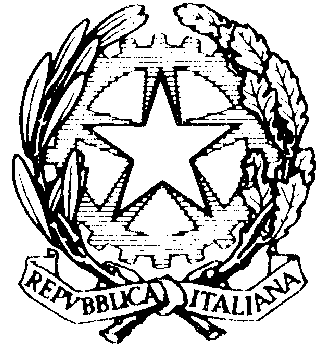 Ministero dell'Istruzione e del MeritoUFFICIO SCOLASTICO REGIONALE PER LA LOMBARDIAISTITUTO COMPRENSIVO “DON L. MILANI”VIA MONTE BISBINO 12 20900 MONZA (MB)Codice Fiscale: 94581270157 Codice Meccanografico: MBIC8AE002									AL DIRIGENTE SCOLASTICO									ISTITUTO COMPRENSIVO 								DON L. MILANIRICHIESTA RECUPERO ORE EFFETTUATE DOCENTIIl/la sottoscritt__ ________________________________________________________________in qualità di docente a T.D/T.I in servizio presso:scuola________________________________CHIEDEIl recupero di h_________per il giorno_____________________  dalle ore_____ alle ore______                  a fronte di ore straordinarie già lavorate precisamente nei giorni ________________dalle ore _________________ alle ore _________________________________________________dalle ore _________________ alle ore _________________________________________________dalle ore__________________ alle ore________________________________Come da prospetto allegato.Data _____________															                                          Firma il/la richiedente  ____________________________			Eventuali comunicazioni___________________________________________________________ ______________________________________________________________________________________________________________________________________________________________			                                                                                                                          Il Dirigente Scolastico          Dott. Marco Chioccioli